ペン剣基金企画書4322　鈴木康嵩目的　ハツカネズミと8方向放射状迷路での実験を通じて、記憶と視覚の関係について調べる。目標　実験の成果を文化祭、生物部の集いで発表することを目指す。生物部の集いとは、関東生物部連盟が開催し、各校生物部が研究成果を発表する会である。毎年2月に開催される。必要なものハツカネズミ	数頭	円ケージその他	未定	円8放射状迷路	1台	300000円	（場合によっては自作）合計			300000円既に明らかになっていること（記号を覚えられる根拠を）予備実験　ハツカネズミが8放射状迷路に取り付けた8種類の記号（●▲■★など）から、特定の記号（ここでは●とする）がある道のみを選択するように学習させる。但し、何を以て学習したとみなすかは未定である。実験●以外の記号のうちいくつかを取り付け、●があった道にたどり着くかを調べる。●以外すべて取り付ける。●と、その両隣を取り除く。●の反対側のみ取り付ける。●のみを取り付ける参考サイト　株式会社シンファクトリー	http://www.shin-t.co.jp/index.htmlトキワ科学器械株式会社		http://www.tokiwakagaku.co.jp/ 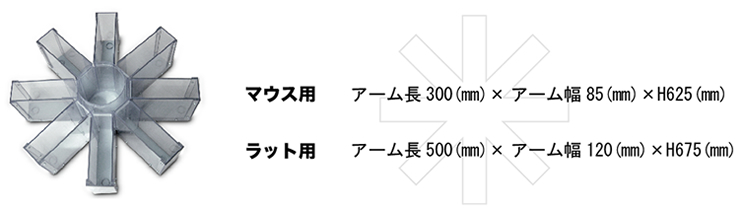 